  Tischtennisverband Rheinland/Rheinhessen 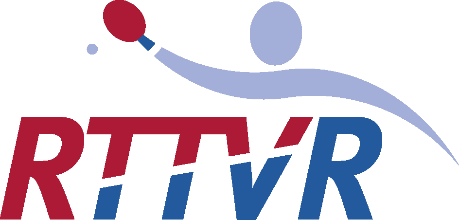 Rheinau 11, 56075 Koblenz  Tel: 0261/135122, Fax: 0261/135170,  Email: sport@rttvr.infoHomepage: www.rttvr.deKündigung der Spielgemeinschaft gemäß Abschnitt A 14 der WO des DTTBUnter frist- und formgerechter Einhaltung der derzeit gültigen Ordnungen und Bestimmungen des DTTB sowie des Tischtennisverbandes Rheinland/Rheinhessen kündigen wir hiermit die bestehende Spielgemeinschaft im Mannschafts- und Pokalspielbetrieb zum Ende der Saison      .Die im Rahmen der SG in der aktuellen Spielzeit gemeldeten Mannschaften werden wie folgt auf die Vereine aufgeteilt: Über das +-Zeichen in der letzten Tabellenzeile können weitere Zeilen hinzugefügt werden.Beachten Sie folgende Hinweise:Die Kündigung der Spielgemeinschaft (SG) ist bis zum 15. Mai der laufenden Spielzeit bei der RTTVR-Geschäftsstelle FB Sport (sport@rttvr.info) einzureichen. Beide Vereine regeln die Rechte auf die Spielklassenzugehörigkeit wie oben angegeben. Sollte keine Aufteilung angegeben sein, regelt der Sportausschuss die Spielklassenzugehörigkeit. Führender Verein: 
(mit Vereinsnummer)KreisAufgenommener Verein: (mit Vereinsnummer)Kreis (falls abweichend)nur Damen-/Herren und alternativer SpielbetriebSpielklasseVereinOrt/DatumOrt/DatumUnterschrift führender VereinUnterschrift aufgenommener Verein